Vakok és Gyengénlátók Közép-Magyarországi Regionális Egyesülete
8. hírlevélKérjük, 2015-ben is segítse a Vakok és Gyengénlátók Közép-Magyarországi Regionális Egyesületének munkáját adója 1%-ának felajánlásával! 
Adószámunk: 18185030-1-42 
Bankszámlaszámunk: 10409015-90147559 

Kiemelt partnerünk: 



www.rajtallas.hu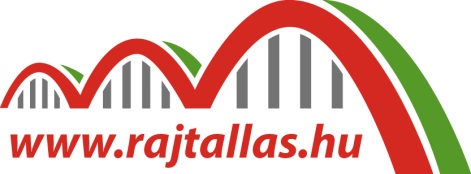 Tartalom1. Tájékoztatás
2. Hirdetés munkaügyi adminisztrátori állásra
3. Gyógymasszőröket keresünk
4. Tájékoztató a pénzbeni és természetbeli szociális ellátásokat érintő, 2015. március 1-étől hatályos változásokról
5. Újabb elemi rehabilitációs szolgáltatás
6. Hangzatos klubnapi meghívó
7. Készíttessen gyógycipőt
8. Láthatár boltunk ajánlatai
9. Bevezetjük a fekete-fehér tábla rejtelmeibe
10. Farsangi beszámoló
11. Jótékonysági est
12. ELTE karriernap a megváltozott esélyekért
13. Uszótanfolyam és edzés az Irammal
14. Utazás kiállítás – akadálymentesen
15. Apró hírek - programmorzsák1. TájékoztatásEzúton szeretnénk tájékoztatni olvasóinkat, hogy 2015. március 2-án, hétfőn az Ügyfélszolgálat zárva tart. 
Megértésüket köszönjük!2. Hirdetés munkaügyi adminisztrátori állásraA Vakok és Gyengénlátók Közép-Magyarországi Regionális Egyesülete (VGYKE) azonnali kezdéssel munkaügyi adminisztrátort keres. 
Munkavégzés helye 1149 Budapest, 
Angol u. 44. fél emelet 2. 
Napi munkaidő 6 óra 

Fizetés 118.000 Ft. 
Feltételek: felsőfokú szakirány végzettség, megbízható számítógép használat, internet, Word, Excel, precíz, pontos, igényes, munkavégzés, határidők maximális betartása, jó szóbeli és írásbeli kommunikáció, szisztematikus problémamegoldás és elemzés, jó stresztűrő képesség, kitartás, eredményes munka elérése, folyamatos tanulás, tervezés és szervezés. 
Megváltozott munkaképességű, legalább 40%-ban rokkant. Előnyt jelent: Az IKR rendszer használata illetve munkaügyi adminisztrációban való jártasság és tapasztalat. 
Feladatok: általános munkaügyi adminisztráció vezetése, rehabilitációs bértámogatás igénylésével és elszámolásával kapcsolatos adminisztráció és ügyintézés, a támogatóval és közreműködő szervezetekkel kapcsolattartás, foglalkozás-egészségügyi orvosi vizsgálatok szervezése, nyilvántartása, munkaszerződések és módosítások előkészítése, munkatársak be és kiléptetésének dokumentálása, személyi dossziék gondozása, munkaügyi és egyéb ellenőrzésekhez a dokumentáció előkészítése, egyéb irodai feladatok ellátása. 
Jelentkezők önéletrajzait és a megváltozott munkaképességükről szóló határozatait várjuk az info@vgyke.com címre. 
Jelentkezni kizárólag e-mailben lehet! 
Budapest, 2015. február 24. 
Fodor Ágnes elnök3. Gyógymasszőröket keresünkA Vakok és Gyengénlátók Közép-magyarországi Regionális Egyesülete (VGYKE) keres Budapest vonzáskörzetéből megváltozott munkaképességű, elsősorban látássérült gyógymasszőröket rugalmas munkaidőre. 
A munkakör másodállásban is betölthető. 
Önéletrajzát, szakképzettségét igazoló okiratát és a masszázs tevékenység folytatásához szükséges dokumentumok (Kamarai Tagság, és Működési Nyilvántartási Igazolvány) másolatát kérjük, a cserf-s@vgyke.com e-mail címre küldje. 
A jelentkezési határidő: folyamatos4. Tájékoztató a pénzbeli és természetbeli szociális ellátásokat érintő, 2015. március 1-étől hatályos változásokrólhttp://www.kormany.hu/download/e/49/30000/T%C3%A1j%C3%A9koztat%C3%B3%20alapszolg%C3%A1ltat%C3%A1st%20ny%C3%BAjt%C3%B3k%20r%C3%A9sz%C3%A9re%20a%20szoci%C3%A1lis%20ell%C3%A1t%C3%A1sok%20v%C3%A1ltoz%C3%A1sair%C3%B3l.pdf5. Újabb elemi rehabilitációs szolgáltatásTisztelt Olvasók! 

A TÁMOP 5.4.7-12/1 kódszámú, Perspektívák - Látássérült személyek elemi rehabilitációs szolgáltatásainak továbbfejlesztése a Vakok Állami Intézetében című projektjének egyik módszertani fejlesztése eredményeképpen a barkács tevékenység is felkerülhetett a Vakok Elemi Rehabilitációs Csoportja – VERCS - által nyújtható szolgáltatások palettájára. 
A VERCS elemi rehabilitációs szolgáltatásait továbbra is ambuláns formában, továbbá bentlakásos, intenzív formában vehetik igénybe az érdeklődő látássérült személyek. 
Az újonnan jelentkezők az Országos Felnőtt Látásvizsgáló és Állapotfelmérő Központ (OFLÁK) felkeresését és a vizsgálaton való részvételüket kérjük. Jelentkezni az alábbi elérhetőségeken lehet az OFLÁK munkatársainál: 
Telefon: +36 (1) 872 95 57 
E-mail: oflak@vakokintezete.hu 
További információkat a barkács szolgáltatás kapcsán foglalkozásokról Joszt Lászlótól kaphatnak az alábbi elérhetőségeken: 
Mobil: +36 30 / 953 20 78 
E-mail: joszt.laszlo@vakokintezete.hu 
A Vakok Állami Intézetének szolgáltatásairól további információkat talál az intézmény honlapján: www.vakokintezete.hu 

Várjuk megkeresésüket!6. Hangzatos klubnapi meghívóKedves Klubtársunk! 

Szeretettel hívunk következő klubrendezvényünkre 2015. március 3-ára, keddre, 14:00-16:00 között a szokott helyre, a XVII. kerületi Családsegítő Központba (Újlak u. 106.). 
A programon pályázati lehetőségekről kaphattok híreket, és megismerkedhettek a tibeti hangtálakkal is. 

Részvételi szándékotokat kérjük jelezzétek nekünk! 
e-mail címünk: lampas.rakosmente@gmail.com 
Telefonszámaink: 
Krayné Faragó Zsuzsanna: 06-70/984-8468 
Domoszlai János: 06-20/557-2572 

Amennyiben kedveskedni szeretnétek a társaságnak és módotokban áll, szívesen fogadjuk felajánlásaitokat édesség, üdítő és gyümölcs formájában. 
Minden rákosmenti látássérültet, érdeklődőt sok szeretettel várunk!7. Készíttessen gyógycipőt2015. március végén a Láthatár segédeszköz boltban azoknak, akik közgyógy -igazolvánnyal rendelkeznek, lehetőségük lesz gyógycipőt készíttetni. 
A cipőket katalógusból lehet kiválasztani, melyet előzetes mintavétel alapján személyre szabottan készítenek el. Minimum 10 fő jelentkezését várjuk, akik szeretnének élni a lehetőséggel. Természetesen érvényes igazolvány szükséges. 
Pontos dátumot a további hírleveleinkben közlünk. 
Jelentkezni lehet: személyesen a Láthatár boltban, ügyfélszolgálatunkon vagy telefonon: a (1)384 55 41, 06 70 383 36 11 
Jelentkezzen minél előbb, hogy ne maradjon le!8. Láthatár boltunk ajánlataiKedves Vásárlóink! 

Márciusban az alábbi termékeket kínáljuk Önöknek: Zokni párosító Ára: 800Ft (6 féle színben) Fém Braille tábla aláírókerettel, pontozóval (kisméretű-11cmx7cm) 
Ára: 6300 Ft helyett 5800 Ft Fényvisszaverő matrica 10 db, kör alakú 
Ára: 900 Ft Jelvény, látássérült felirattal 
Ára: 500 Ft Mágikus konzervnyitó 
Ára: 4990 Ft 
A MagiCan konzervnyitó segítségével a legegyszerűbb módon nyithatja ki a konzerveket. Egy gombnyomásra automatikusan elengedi a fedelet, könnyű használni, valamint tiszta és biztonságos. Szilikon csúszásgátló alátét 
Ára: 10x10 cm 240 Ft-tól (igény szerint méretet vágunk pl: tálcákra, könyvtámaszra) Fa könyvtámasz 
Ára: 7990Ft (40X25 cm) Távirányító jelzőlámpákhoz, információs táblákhoz, valamint a 4-es metró vonalán a mozgólépcsőkhöz 
Ára: 4200 Ft Használt termékek, eszközök rendkívül kedvezményes áron: 130cm-es, merev bot 4000Ft Egérszem nagyító 35000Ft (Tv-hez, monitorhoz csatlakoztatható) Poet Compact felolvasó gép ( Kezelése egyszerű, a legbonyolultabb szöveget is felolvassa különböző, választható nyelven) A készüléket a Láthatár segédeszköz boltban ki lehet próbálni, valamint bővebb tájékoztatást is adunk. 2 db Erika típusú Braille írógép 25.000-30.000Ft 1db németül beszélő számológép 5000 Ft Kiárusítás a készlet erejéig! Vászon hátizsák/bevásárló szatyor: 800 Ft Napszemüveg: 1200 Ft Rózsaszirom/Levendula virág díszdobozban: 1300 Ft Ezüst zokni (gumi nélküli): 1300 Ft (méretek: 44-48, 35-37) Elérhetőségeink és a bolt nyitvatartása: 
Cím: 1146 Budapest, Hermina út 57. 
Nyitvatartás: kedd, szerda, csütörtök, péntek: 09.00-17.00 óra között. 
Telefon: (1) 384-55-41 4-es menüpont. 
Mobil: 06 70 383 3611 
E-mail: lathatar@vgyke.com 
Csoportokat előzetes telefonos egyeztetés esetén hétfőn is kiszolgálunk. 

Katona Zsuzsanna, 
boltvezető9. Bevezetjük a fekete-fehér tábla rejtelmeibeMárcius 5-én csütörtökön 16.00-kor a Cserf-s-ben ismét megnyitja kapuit a „Szempont” Klub. A Puer Zoltán szervezésében működő rendezvényre mindenkit szeretettel várnak, de különösen azok ne feledkezzenek meg róla, akiket érdekel a sakk története. A fekete-fehér figurák szinte életre kelnek Hollósi Tibor előadásán. 

Érdeklődni a 30/483-8203 számon lehet Puer Zoltánnál.10. Farsangi beszámolóA XIII.-XIV. kerületi közösség farsangi programját húshagyó kedden, február 17-én rendezte meg. A tagok 14.30 órára érkeztek, bár az előkészületek már 13.00 óta folytak. A program első része a jelmezes felvonulás volt, találkozhattunk pókemberrel, kalózzal, zebrával, szőke lánnyal, kiscicával. 

A program második pontja a kvízjáték volt, ahol 10 szerencsés nyertes volt. A következő programpont a tombolahúzás volt, ahol apró ajándékokat: masszírozós és relaxációs labdákat, anyósnyelveket, csokit és gumicukrot nyerhettek a vállalkozó szelleműek. A program utolsó pontja a vers összerakás volt, egy 20 soros verset kellett soronként összerakniuk a játékos kedvű személyeknek. 

A játékok között finom farsangi fánkot majszolgattunk és teát iszogattunk, még farsangi zenét is hallgathattunk. Mindenki kellemesen érezte magát, örültek a tagok, hogy ismételten egy néhány órás programon elfelejtkezhettek mindennapos problémáikról. Színházban voltunk Február 19-én a XIII-XIV. Kerületi tagokból álló lelkes csapat 17.50-kor találkozott a Zuglói Civilház előtt, hogy megnézze a viccesnek ígérkező Öbölből Vödörbe című két személyes színdarabot. A darab színvonalát a két főszereplő Nyertes Zsuzsa és Heller Tamás személye biztosította. 

A történet egy börtönben indult, ahol a feleséget hallgatták ki a tárgyaláson arról, hogy férje miként gyilkolt meg egy embert. A feleség egy dallal kezdte a történet mesélését, mely a következőképp hangzott 
„Az én uram ül itten, a sötét hűvös sitten. 
Elmesélem az esetét.” 

A történet lényege, hogy a férj vásárolt egy lakókocsit és örömmel mesélte feleségének, hogy egy hétre, november közepére a tengerparti lakókocsi tulajdonosai lettek, nagy nehézségek árán a kiszemelt időpontban erdőn-mezőn keresztül odajutottak a tulajdonukhoz, ám egy hajó, amely olajt szállított felborult, tönkretette a lakóautót és dühében az úr megölte a hajó kapitányát. 

Ezt a történetet mesélte el a színdarab mindenféle humoros szójátékokkal, dalokkal fűszerezve. 

A tagok nagyon élvezték a 2 órás kikapcsolódást, sokat nevettek, egy rövid időre el tudtuk feledni napi problémáinkat. 
Klubjaink Rákosmente Önkormányzatának támogatásával valósulnak meg11. Jótékonysági est„Bármihez, amit megtehetsz, vagy megálmodsz.. fogj hozzá! 
A merészségben zsenialitás, erő és varázslat rejlik.” MEGHÍVÓ Tisztelt Támogatónk! 

Szeretettel meghívjuk a Kovács Csongor Alapítvány a Gyengénlátó Gyermekekért 2015. március 5-én 18 órától tartandó Jótékonysági Estjére. 

Helyszín: 
Gyengénlátók Általános Iskolája, EGYMI és Kollégiuma 
1147 Budapest, Miskolci út 7712. ELTE karriernap a megváltozott esélyekértMegváltozott munkaképességű hallgatóknak szervez karriernapot az Eötvös Loránd Tudományegyetem március 3-án. A rendezvényen a hallgatók megismerkedhetnek a munkaerőpiacon érvényesíthető jogaikkal, valamint azzal, hogy fogyatékossággal vagy krónikus betegséggel élő személyként milyen lehetőségek várnak rájuk. Az esemény nyitott, más egyetemek hallgatói is regisztrálhatnak. 

A Karrier – akadálypályán elnevezésű rendezvényre látogatók hasznos információkat kaphatnak arról, hogyan tudnak munkát vállalni fogyatékossággal vagy krónikus betegséggel, valamint különböző tréningeken is kipróbálhatják magukat, hogy kiderüljön, mennyire felkészült munkavállalók. 

A karriermenedzsment tréningek mellett a hallgatók részt vehetnek karrier-tanácsadáson, megismerhetik a fogyatékosság, vagy krónikus betegség munkaadó felé történő kommunikációjának fortélyait, az álláskeresés lépéseit, valamint átnézethetik önéletrajzukat, amelyet szakképzett tanácsadók ellenőriznek és javítanak ki. 

Lesz még munkajogi tanácsadás és próbainterjúztatás, egy kerekasztal-beszélgetés keretében pedig sikeres megváltozott munkaképességű diplomás fiatalok mutatkoznak be és osztják meg tapasztalataikat. 

Az eseményt az ELTE a Forrás Consulting, az IBM ISSC és a Kézenfogva Alapítvány közreműködésével valósítja meg. A rendezvényhez nyereményjáték is kapcsolódik, amelyen info-kommunikációs eszközöket és egyéb ajándékokat sorsolnak ki a szervezők. 

A rendezvényre az ELTE Karrierközpont honlapjáról letöltött regisztrációs lappal lehet jelentkezni. 

Időpont: 2015. március 3. (kedd) 10:00-15:00 
Helyszín: ELTE PPK (1075 Budapest Kazinczy u. 23-27.) 

Forrás: 
http://orientpress.hu/13990213. Úszótanfolyam és edzés az IrammalSIMON CSABA vezetőedző, paralimpikon 
CSŰRI FERENC paralimpikon e-mail: info@iramse.hu telefon: +36 30 661-2474 
AZ IRAM SE SOK SZERETETTEL VÁR MINDEN MOZGÁSSÉRÜLT, LÁTÁSSÉRÜLT, HALLÁSSÉRÜLT GYERMEKET 6-18 ÉVES KORIG A TF USZODÁBAN MINDEN SZOMBAT-VASÁRNAP 15.00-17.15-IG 
Úszni nem tudó, fogyatékkal élő gyermekek úszásoktatása (ingyenes) 
a már úszni tudó gyermekek rendszeres edzése 
Rehabilitációs úszás biztosítása (idősebbeknek is) para-élsportolók kinevelése, felkészítése hazai és nemzetközi versenyekre 

Forrás: 
http://www.meosz.hu/new_index_00_hirek_one.php?mcs=meoszsajto&rec_azonosit=d_meoszsajto_hirek_57814. Utazás kiállítás – akadálymentesenSzeretném felhívni a figyelmüket egy pozitív fejleményre, az Utazás kiállítás szakmai napján, február 26-án, csütörtökön egész napos turisztikai konferencia és nyílt nap zajlik a 25-ös pavilonban. A részletes program az alábbi linken tekinthető meg: 
http://utazaskiallitas.turizmus.com/ 

A konferencia keretében Tudásakadémia címmel szakmai előadások is lesznek, Mártonné Máthé Kinga, belföldi igazgatónk előadást tart turisztikai szolgáltatók részére, amelynek címe: „Turizmus Mindenkinek! Hogyan váljunk valóban akadálymentes turisztikai szolgáltatóvá?” 

Helyszín: 113-as szoba I. emelet 
Időpont: 15:30-16:00 

Az előadóterem az emeleten van, de akadálymentesen megközelíthető, befogadóképessége nem túl nagy, körülbelül 20-22 fő. 

Kérem, hogy küldjék körbe a potenciális érdeklődőknek az információt az előadásról. Amennyiben van olyan kerekesszékes érdeklődő, aki szeretné meghallgatni a prezentációt, kérem, hogy regisztráljon a konferenciára (a fenti link legalján található a regisztráció), valamint küldjön nekem egy egysoros e-mailt részvételi szándékáról, hogy tudjunk neki előre helyet foglalni a teremben. 

A csütörtökön érkezőket kérem, hogy lehetőség szerint 9-re érkezzenek meg, mert 10 órakor várhatóan protokoll események zajlanak a standon, nem lenne szerencsés akkor prospektusokat pakolni, egymást keresgélni az amúgy is zsúfolt bejáratnál. 

Az A pavilon és azon belül az MT Zrt. standja a 3-as kapun keresztül közelíthető meg a legkönnyebben. 

Köszönettel: Polgár Judit 
Tel.: +36 1 488 8713 
E-mail: polgar.judit@itthon.huApró hírek – program morzsák a, Nagy örökbefogadás az Allee-ban 

2015. február 16. - december 31. 
Az Allee Bevásárlóközpont olyan kutyáknak, cicáknak, valamint nyulaknak keres új és felelősségteljes gazdit, amelyek régóta várnak szerető családra. A kampány alatt a bevásárlóközpont második emeletén közel harminc életnagyságú állat fotója fogadja a nagylelkű állatbarátokat. 
Minden információt megtalál az alábbi linken 
http://allee.hu/esemenyek/nagy_orokbefogadas_az_allee-ban 

b, Márciusi előzetes: Pinceszínház 

A Pinceszínház, mely a Kálvin tér közelében található, március 26-án a Hal négyesben c. előadását audió-narrációval játsza. 

Szeretnénk figyelmükbe ajánlani ezt az előadást. 
Jegyigénylés és további információ: szervezes@pinceszinhaz.hu 
Kedvezményes jegyár: 1400 Ft 

Zimmer - Kohlhaase HAL NÉGYESBEN zenés bűnügyi komédia két részben 
2015. március 26. 19 óra 

Szereplők: Bánsági Ildikó, Egri Márta, Ambrus Asma, Hirtling István 
Rendező: Frenkó Zsolt 

Ó, azok a Heckendorf lányok! „Szépségüknél” talán csak mesés vagyonuk vonzóbb – legalábbis az inasuk, Rudolf szemében, aki harminc éve szolgálja őket, nappal a szalonban, éjjel a hálószobában. Úgy véli, mindezért tetemes rész illeti meg őt a nővérek örökségéből, amit most fenyegetve követel. A fanyar humorú, zenés történet krimibe illő fordulatot vesz... 

c, Jazz és költészet 

2015. március 3. Magyar Kereskedelmi és Vendéglátóipari Múzeum 

1036 Budapest, Korona tér 1. (volt Dugovics Titusz tér) 

Az est folyamán kortárs amerikai költők, valamint Szijj Ferenc és Gyukics Gábor saját versei hangzanak el Dóra Attila improvizációs zenei kíséretével. 

Közreműködik: Dóra Attila (fúvós hangszerek), Szijj Ferenc (vers) 
Gyukics Gábor (vers). 
Az estet a Szépírók Társasága támogatja. 
A belépés díjtalan. 

Forrás: 
https://www.facebook.com/events/402966143219186/?ref=98 

d, Inycsiklandó program 

Már most jegyezze be a naptárába a dátumot, ami reméljük az időjárás szempontjából is meghozza a tavaszt, amikor is a rendezvényen megkóstolhatja a 2015. évi fagylalt szezon újdonságait és a legnépszerűbb ízeket. 

3 napon keresztül minden a fagylaltról fog szólni, kicsiknek, nagyoknak, családoknak, szakmának és fogyasztónak. A kiállítók jóvoltából ingyenesen lesznek kóstolhatók a "hideg nyalat" különböző fajtái, amelyek közül a látogatók is kiválaszthatják a számukra leginkább ízlő " Fesztivál Fagylaltot". 

A kiállításra a viszonteladók mellett cukrászdák és fagylaltozók jelentkezését is várjuk az ország valamennyi régiójából, azok legismertebb és leginkább kedvelt ízeivel. 

A finomságok mellett, színes programok keretében bemutatjuk a fagylalt készítésének történetét, a cukrászdáknak az irodalomban és a zenében betöltött szerepét, és megválasztjuk ”Magyarország Fagylaltját” is. 

2015.03.06-03.08 
Belépőjegy árak 
Napi felnőtt belépőjegy: 1.500,- Ft 
Diák, nyugdíjas: 1.000,- Ft 
Családi jegy (2 felnőtt és 2 gyerek): 4.000,- Ft 
6 éves kor alatt a belépés ingyenes 
Helyszín: Budapest, Syma Csarnok (Dózsa György út 1.) 

Forrás: 
www.fagyifeszt.hu 

e, Megható videó: 10 év után először láthatja feleségét egy bionikus szemet kapott férfi 

Ezt a cikket egy tagtársunk ajánlotta a figyelmünkbe, mi örömmel tesszük közzé! 

Két évtizede kezdte elveszteni látását, 10 éve pedig semmit nem lát az amerikai Allen Zderad. A 68 éves férfi most a Second Sight nevű új eszköz prototípusával tapasztalhatta meg, mennyit fejlődött azóta a technológia. 

A bionikus szemek fejlesztéséhez használt technológia első, használható változata gyakorlatilag készen van, és idén már forgalomba is kerülhetnek az első egészségügyi termékek. A technológia jelen állapotában elegendő látóképességet biztosít ahhoz, hogy használói közlekedni tudjanak, de a vállalat már dolgozik egy olyan verzión is, amellyel az érintettek arcokat is felismerhetnek majd, sőt olvasni is képesek lesznek. 

Ha máskor is tudni szeretne hasonló dolgokról, lájkolja a hvg.hu Tech rovatának Facebook-oldalát. 

Forrás: 
http://hvg.hu/tudomany/20150224_meghato_video_bionikus_szem_second_sight 

f, 100 éves a budapesti autóbusz közlekedés 

Március 1-től október végéig nyílt napok keretében bepillantást nyerhetünk ezeknek a járműveknek a történetébe, a buszgarázsok mindennapjaiba. 

A nyitórendezvény vasárnap lesz a Hősök terén, 9 órától indul a buszbemutató. 

Forrás: 
http://www.bkv.hu/hu/sajtoszoba/hirek_kozlemenyek/100_eves_a_budapesti_autobusz-kozlekedes_nyilt_napok_2015 

g, Delfinhang terápia Magyarországon 

Számos kutatás bebizonyította, hogy a delfineknek érzelmeik, kitűnő memóriájuk, és rendkívüli kommunikációs képességeik vannak, amit csak megerősítenek azok a személyes történetek, amelyek során ezek a különleges állatok bajbajutott embereken segítettek. Kovács Judittal, a Szenzoros Delfin-, Hangterápia Program kidolgozójával beszélgettünk delfinekről, az emberre gyakorolt hatásukról, valamint az általa alkalmazott terápiáról. 
eco: Sokakban felmerülhet a kérdés, vajon hogyan találtál rá a delfinhang terápia módszerére. Mi volt előbb: a delfinekhez való vonzódás, vagy pedig egy eszközt keresett rászoruló gyermekek, és felnőttek segítésére? 

KJ: A delfinekhez mindig is vonzódtam, de elérhetetlennek tűntek. Aztán a lányomnak köszönhetően részt vehettem egy delfinterápián, és testközelben tapasztalhattam meg e csodálatos lények szeretetét, amely hónapokon át hatalmas lendültet adott. Ekkor határoztam el, hogy ezt a fantasztikus érzést másoknak is szeretném átadni. 

eco: Legtöbbünknek nem adatott meg, hogy saját élményeik legyenek a delfinekkel kapcsolatban, mégis mindenki hallott már a delfinek gyógyító hatásáról. Pár mondatban kifejtenéd, hogy mi az, ami ezeket az élőlényeket különlegessé teszi? 

KJ: A látványuk, a lényük, a hangjuk, a vidámságuk, a szervezett közösségben élésük, ahogy az egy csoporthoz tartozó delfinek egymás között kommunikálva halásznak. „Egy mindenkiért, mindenki egyért! – boldog társas kapcsolatban élnek. Azonban a leghatalmasabb, ahogy ősidők óta segítik az embereket. Mitológia történetek őrzik, hogyan mentették meg a bajba jutott hajósokat, hogyan vezették őket a szárazföld irányába és ez ma sincs másképp. Hány történet van arról, ahogy bajba jutott embereket védelmezik pl. a cápák támadásaitól. A régi hajósoknál az életével fizetett az, aki megölt egy delfint, a beavatott hajósoknak delfinpénz volt a talizmánjuk. Ma, ha sikerült is visszaszorítani a halászatot , a Japán Taiji faluban évről évre megismétlődik a borzalmas mészárlás. Azonban a delfineket ez sem téríti el attól, hogy védelmezzenek bennünket, örömet és boldogságot hozzanak az életünkbe. Számomra ők a feltétel nélküli szeretetet hordozói, melyet a delfinterápia során is megtapasztaltam. 

eco: A delfinek kivételes gyógyító ereje hogyan adható át egy tenger nélküli országban? 
A választ itt találja: 
http://ecolounge.hu/eletmod/delfinhang-terapia-magyarorszagon 
www.szendelha.hu 

h, A tenger dala - Premier előtti díszelőadás 

Március 5.-től mutatják be a hazai mozik Tomm Moore (Kells titka) Oscar-díjra jelölt, magával ragadó animációs filmjét, amelyet a fókatündérek ősi ír legendája ihletett. A családi hagyományok és egymás segítése mellett állást foglaló film megmutatja, hogy mindenkiben rejtőzhet egy kis varázserő. Az ír Kíla zenekar által szerzett fülbemászó filmzenének és a különleges látványvilágnak köszönhetően A tenger dala varázslatos, vizuálisan gazdag kalandot kínál. 

Az Uránia Nemzeti Filmszínházban március 1-jén délelőtt 11 órakor premier előtti díszvetítés keretében láthatja a közönség a filmet, amelyet Őexcellenciája Kevin Dowling, Írország magyarországi nagykövete vezet fel, házigazda: Szávai Viktória színésznő. 

A vetítés előtt 10 órától a gyerekeket és szüleiket egy kis tízóraival, valamint daltanulással és fókaszínezővel várjuk az emeleti Kávézóban, az Ír Nagykövetség jóvoltából. 

A vetítésre belépők csak az erkélyre kaphatók, a jegy ára 1400 Ft, diákoknak, nyugdíjasoknak és pedagógusoknak 800 Ft. Lehetőség van Online jegyvásárlásra is a következő oldalon 
http://www.urania-nf.hu/esemenyek/331/2015/03/01/a-tenger-dala-premier-elotti-diszeloadas 

i, Jogi egyetem mellett a magyar női válogatottig – vakon 

Mostanában sokat foglalkozott a média egy sajnálatos esettel, miszerint megmérgezték egy látássérült hölgy vakvezető kutyáját. Azonban róla, a nőről, édesanyáról, élsportolóról eddig nem olvashattunk. Kicsoda Maja? Szép, csinos, okos, boldog családi életet élő kétgyermekes, háromdiplomás jogásznő, válogatott sportoló. Irigylésre méltó szakmai és sportkarriert tudhat magáénak. Nagyon szép életpályát ismerhetünk meg, ami még csak most ível felfelé. 

Anita: Információim szerint nem születésedtől fogva vagy látássérült, hanem később alakult ki. 

Maja: Valóban nem születésemtől fogva vagyok látássérült, hanem 8 éves koromban egyik napról a másikra derült ki a betegségem. Matematika órán rosszul írtam le a tábláról a feladatokat, és ezért egy fekete pontot kaptam. A tanár néninek feltűnt, hogy itt valami gond van, ha én nem jól írtam le a feladatot. Elvittek a szüleim orvoshoz és kiderült, hogy látássérülésem van. Akkor még csak rövidlátásra gyanakodtak, adtak szemüveget, majd a későbbi vizsgálatok során kiderült, hogy nem rövidlátás, hanem látóideg sorvadás. A szüleimnek megmondták, hogy meg fogok vakulni, én akkor erről még természetesen nem tudtam semmit. Fokozatosan romlott a látásom, de pontosan nem tudom megmondani, hogy mi az az időpont, amikor már nem volt használható, mai napig erős fényt érzékelek. Például ha süt a nap, azt látom. Vizuális típus vagyok, a mai napig színesben álmodom. 

Anita: Mikor kerültél kapcsolatba a sporttal? Már gyerekként is sportoltál vagy csak a betegség kialakulása után kezdődött a sportkarriered? A riport itt folytatódik: 
http://szuperno.hu/szuperno/jogi-egyetem-mellett-magyar-noi-valogatottig-vakon-tothne-dr-kiss-orosz-maria-szuperno/ 

j, Nyitott kapuk - egész napos program az SZFE-n 

150 éves egyetemünk – a Színház és Filmművészeti Egyetem - február 28-án kinyitja kapuit a nagyközönség előtt, s külsősök számára először enged betekintést az itt folyó filmes és színházi képzésbe. Az egész napos eseménysor házigazdái népszerű tanáraink lesznek. 
A program nyilvános és ingyenes. 

Az SZFE 150 ünnepi emlékév részeként az egyetem kinyitja kapuit a nyilvánosság előtt az egész napos Nyitott kapuk elnevezésű programmal. A szervezők a rendhagyó eseményre interaktív programokkal, eddig nem látható előadással, nyitott órákkal és beszélgetésekkel készülnek. 

Február 28-án bemutatkoznak a színművész és a bábszínész hallgatók, a színházi dramaturgok, a látványtervezők, a televíziós műsorkészítők és a 6x6 elnevezésű filmes évfolyam. 

Az SZFE-re ellátogatók betekinthetnek különböző beszédvizsgákba és improvizációs gyakorlatokba, részt vehetnek forgatás előkészítésen, megnézhetik, hogy zajlik a felvételi előkészítő, beállhatnak a kamera mögé egy tévéjáték forgatáson, részt vehetnek színházi próbán, lehetnek tévés műsorvezetők, de előadásokat és beszélgetéseket is látogathatnak. Lesznek csak erre az alkalomra összeálló produkciók, és első alkalommal külsősök számára is megtekinthetők az egyetemen rendszeresen futó órák, programok is. 

A programok reggel 9-től este 7-ig folyamatosan zajlanak az SZFE Vas utcai, Rákóczi úti és Szentkirály utcai tantermeiben. 

Forrás: 
http://www.filmacademy.hu/hu/nyitooldal/hirek/2015/02/18/nyitott-kapuk-egesz-napos-nyilvanos-program-az-szfe-n-1424258695Összeállította és szerkesztette: Mészáros Gyöngyi, Leány Ferenc, Susovich Erika----------------------------------------
A VGYKE ügyfélszolgálatának elérhetőségei:
Cím: 1146 Budapest, Hermina út 57. földszint
Telefon: 06-1/384-5541
Fax: 06-1/422-0439
E-mail: ugyfel@vgyke.com
Félfogadás:
Hétfő: 08:00-16:00, 
Kedd: 08:00-16:00 
Szerda: 08:00-18:00, 
Csütörtök: 08:00-17:00. 
Péntek 08:00-13.00 

A VGYKE weboldalának címe: http://www.vgyke.com/
A VGYKE megtalálható a Facebook -on is az alábbi linkre kattintva: http://www.facebook.com/vgyke
A listára az alábbi címre küldhet levelet: listaadmin@vgyke.com
A levelezési listáról információt itt talál: http://vgyke.com/mailman/listinfo/hirlevel_vgyke.com Ha le szeretne iratkozni, küldjön e-mailt az alábbi címre: hirlevel-request@vgyke.com
Részletes ismertetőt kaphat a beállításokról, ha egy 'help' tartalmú levelet (a tárgyban vagy a törzsben feltüntetve, aposztrófok nélkül) küld a fenti címre. 